BOARD OF MANAGEMENT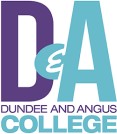 Learning, Teaching and Quality CommitteeWednesday 7 February 2024 at 5.00pm Room A625, Kingsway Campus (MS Teams option available)AGENDAWELCOMEAPOLOGIESDECLARATIONS OF INTEREST & CONNECTIONMINUTE OF THE PREVIOUS MEETING – 1 November 2023Paper A for approvalNLMATTERS ARISING           Paper B for notingNLCURRICULUM REPORT – MULTIPLY (MATHS & NUMERACY) PROJECTPresentationKPSTUDENTS’ ASSOCIATION REPORTPresentationCOSTUDENT SATISFACTION SURVEY NOV 23Paper C for informationST/JGEDUCATION SCOTLAND ANNUAL ENGAGEMENT SUMMARY REPORTPaper D for informationSTCURRICULUM & PARTNERSHIPS REPORTPaper E for notingJGSTRATEGIC RISK REGISTERPaper F for approvalSTLT&Q METRICSPaper G for notingSTDATE OF NEXT MEETING – 24 April 2024, 5.00pm, Room A625, Kingsway CampusDATE OF NEXT MEETING – 24 April 2024, 5.00pm, Room A625, Kingsway Campus